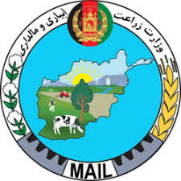 لینک خبرتاریخ نشر خبرنام رسانهموضوع خبرhttps://ariananews.af/8/12/1399آریانا نیوز۲۸ کمپنی افغان در نمایشگاه بین‌المللی گلفود ۲۰۲۱ اشتراک کردند https://da.azadiradio.com7/12/1399رادیو آزادیصادرات میوه خشک افغانستان به‌همکاری شرکت «ایرفورت» به ازبیکستان https://pajhwok.com9/12/1399آژانس پژواکبارش برف باغداران سمنگان را زیانمند کرده استhttps://avapress.com10/12/1399خبرگزاری صدای افغان آواتاجران افغان در نمایشگاه گلفود، بیش از ۱۷۱ میلیون دالرقرارداد دریافت کردندhttps://subhekabul.com5/12/1399صبح کابلکشت سویابین در  ۱۸۰۰مزرعه در ولایت پروانhttps://af.shafaqna.com6/12/1399خبرگزاری شفقناصادرات نخستین محموله کشمش افغانستان به ازبکستان آغاز شد  https://af.shafaqna.com6/12/1399خبرگزاری شفقناتداوی و واکسیناسیون بیش از ۲۰۰هزار مواشی کوچی‌ها در کابل https://af.shafaqna.com6/12/1399خبرگزاری شفقناکشت سویابین در  ۱۸۰۰ مزرعه در ولایت پروان https://8am.af4/12/1399هشت صبحفواید اقتصادی، زراعتی و زیست‌محیطی بند کمال خان برای افغانستانhttps://avapress.com6/12/1399خبرگزاری صدای افغان آوانخستین محموله کشمش افغانستان به ازبکستان صادر می‌شود  https://af.shafaqna.com7/12/1399خبرگزاری شفقناصادرات نخستین محموله کشمش افغانستان به ازبکستان آغاز شد https://bakhtarnews.af10/12/1399آژانس باختربا تکمیل بند پاشدان، سیزده هزار هکتار زمین در هرات ابیاری می‌شود 